FEDERAZIONE ITALIANA GIUOCO CALCIO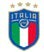  Comportamento dei Dirigenti, Allenatori, Massaggiatori, Medici, Giocatori, Pubblico della SOCIETA' 'A':	Comportamento dei Dirigenti, Allenatori, Massaggiatori, Medici, Giocatori, Pubblico della SOCIETA' 'B': 	    Gara 	S-O 	Finale  		 	RISULTATO(Società A) 	    Gara 	S-O 	Finale  	(Società B)Giuocatori espulsi(minuto - Cognome e Nome - n° maglia - Società - motivazione)                         Reti segnateGiuocatori ammoniti (minuto - Cognome e Nome - n° maglia - Società - motivazione)	EVENTUALI SOSTITUZIONI AVVENUTE DURANTE I TEMPI DI GIOCO	 	Società Ospitante	Società OspitataGreen Card (minuto - Cognome e Nome - n° maglia - Società - motivazione)	GIOCO TECNICO: gli ”SHOOT OUT"Gol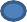 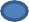 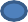 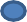 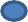 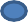 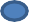 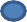 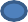 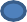 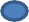 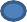 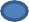 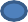 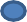 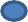 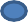 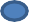 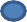 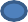 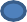 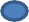 Gol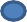 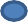 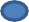 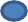 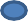 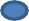 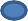 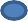 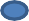 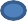 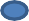 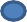 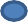 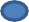 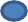 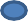 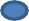 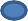 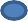 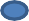 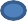 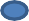 VARIE (eventuali osservazioni sul terreno di giuoco, spogliatoi, ecc.)Gol     TotaleGol     TotaleGLI ELENCHI DEI CALCIATORI   E DELLE PERSONE AMMESSE IN CAMPO (TECNICI, DIRIGENTI,  ECC.)	 	VANNO ALLEGATI AL PRESENTE  REFERTO	 	ASSISTENTI1   Sig. 	L'ARBITRO2   Sig. 		 	(firma)